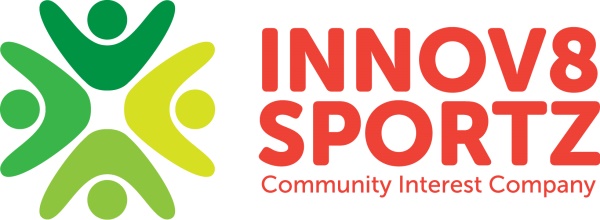 E-Safety PolicyInnov8 Sportz C.I.C has a commitment to keeping children safe and healthy and the e-safety policy operates at all times. The e-safety policy is in relation to electronic communications of all types.     The Internet is now regarded as an essential resource for teaching, learning and leisure activities.   Computer skills are vital to accessing life-long learning and employment. It is important for children to learn to be e-safe and Innov8 Sportz C.I.C can play a vital part in this process. In line with other policies that protect pupils from other dangers, there is a requirement to provide pupils with as safe an internet environment as possible and a need to teach them to be aware of and respond responsibly to possible risks.   Innov8 Sportz staff will monitor the websites being used by the children during Out of school hours’ sessions and the computer screen will be visible to staff at all times. If staff or pupils discover unsuitable sites have been accessed on the PCs/ laptops, they must be reported to the school office immediately so that the filters can be reviewed.  CORE PRINCIPLES OF INTERNET SAFETY  The Internet is becoming as common as the telephone or TV and its effective use is an essential life-skill. Unsupervised internet access brings with it the possibility of placing children in embarrassing, inappropriate and even dangerous situations. Significant educational benefits should result from Internet use including access to information from around the world. Internet use should be carefully planned and targeted within a regulated and managed environment. Children will not have access to e-mail. On-line chat rooms and social networking sites such as Facebook or Twitter.  We have a duty to ensure that children are not exposed to inappropriate information or materials. We also need to ensure that children know how to ask for help if they come across material that makes them feel uncomfortable. Internet safety depends on staff, parents, carers and visitors taking responsibility for the use of internet and other communication technologies such as mobile phones.  It is the after school club’s responsibility to use technical solutions to limit internet access and to monitor their effectiveness.   This Policy was approved by the Innov8 Sportz C.I.C Board in May 2016 and will be review in September 2016, reviewed September 2016 due for further review September 2017. Signed: 